Сумська міська радаВиконавчий комітетРІШЕННЯЗ метою підвищення якості та безпеки надання послуг, забезпечення роботи міського пасажирського транспорту відповідно до графіків руху, беручи до уваги звернення виконавця послуг з перевезення пасажирів ТОВ «Престиж Лайн» від 11.08.2017 № 33  щодо встановлення тарифу на послуги з перевезення пасажирів на автобусних маршрутах загального користування, що працюють у звичайному режимі № 13 «Тепличний - Героїв Крут»,  № 55 «Роменська - Героїв Крут» та  № 53 «Добровільна - Аеропорт», на підставі наказу Міністерства транспорту та зв’язку України від 17.11.2009 року № 1175 «Про затвердження Методики розрахунку тарифів на послуги пасажирського автомобільного транспорту», Закону України «Про автомобільний транспорт», керуючись підпунктом 2 пункту «а» статті 28 та частиною 1 статті 52 Закону України «Про місцеве самоврядування в Україні», виконавчий комітет Сумської міської радиВИРІШИВ:  1. Встановити тарифи на послуги з перевезення пасажирів на автобусних маршрутах загального користування, що працюють у звичайному режимі № 13 «Тепличний - Героїв Крут»,  № 55 «Роменська - Героїв Крут» та   № 53 «Добровільна - Аеропорт  у наступному розмірі: вартість одного пасажироперевезення - 5 гривень.2. Рішення виконавчого комітету від 18.07.2017 № 373  «Про тарифи на послуги з перевезення пасажирів на автобусних маршрутах загального користування, що працюють у звичайному режимі ТОВ «Престиж Лайн»  вважати таким, що втратило чинність. Рішення набуває чинності з моменту оприлюднення. ТОВ «Престиж лайн»., тел. (0542) 615-000Розіслати: ТОВ «Престиж лайн»., С.Я. Паку, Яковенку С.В., Моші А.М.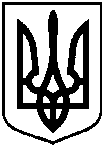                           Проект оприлюднено                      «__» _____ 2017 від                                 № Про встановлення тарифів на послуги з перевезення пасажирів на автобусних маршрутах загального користування, що працюють у звичайному режимі ТОВ «Престиж Лайн»Міський голова О.М. Лисенко